Figure S2. Risk-standardized Length of Stay across Tertiary Hospitals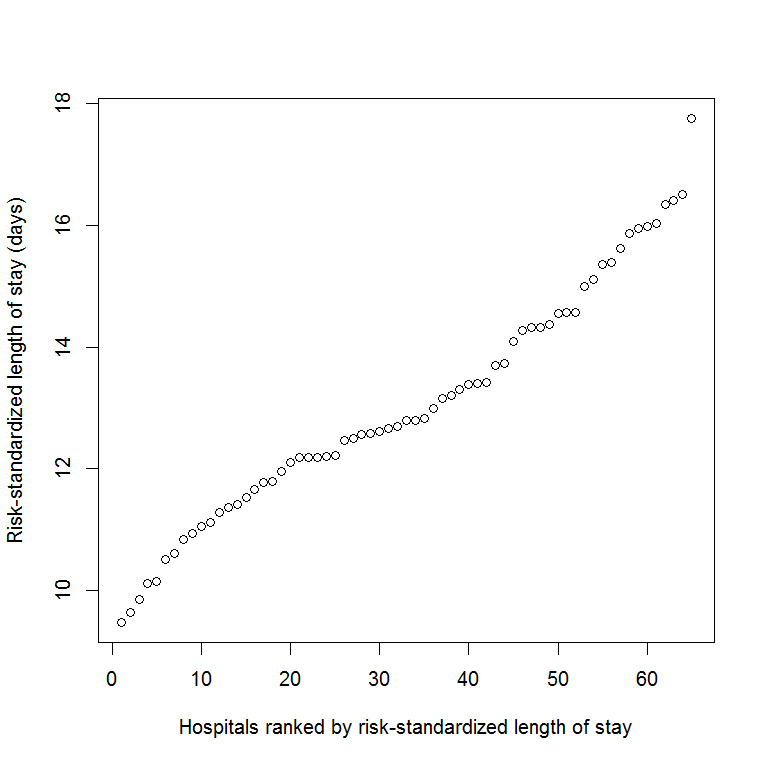 